Exercice 1(4 points)Pour chacune des questions suivantes une seule des trois réponses proposées est exacteIndiquer sur votre copie le numéro de la question et la lettre correspondante à la réponse choisie. 1) Pour tout réel   ,on a :  est égal à :a)1                                                                        b)0                                       c)+∞Exercice 2(5 points)L'espace est  rapporté  à un  repère  orthonormé  direct On  donne  les  points  A (1,0,0) ;  B(0,  2,  0)  et C (0, 0,  3).1)a)Déterminer  les  composantes  du  vecteur.b) En déduire qu’une  équation du plan (ABC) est 2) Soit I et J les milieux respectifs des segments On désigne par ∆  la droite passant par I et de vecteur directeur et par ∆’La droite passant par J et de vecteur directeura)Donner une représentation paramétriques de chacune des droites ∆ et ∆’c)Calculer la distance de   au plan (ABC)Exercice 4(6 points)I)On a représenté ci-dessous, dans un repère, les courbes (C) et (Γ) représentatives d’une fonction f définie et dérivable sur  ℝ et de sa fonction dérivée f ’.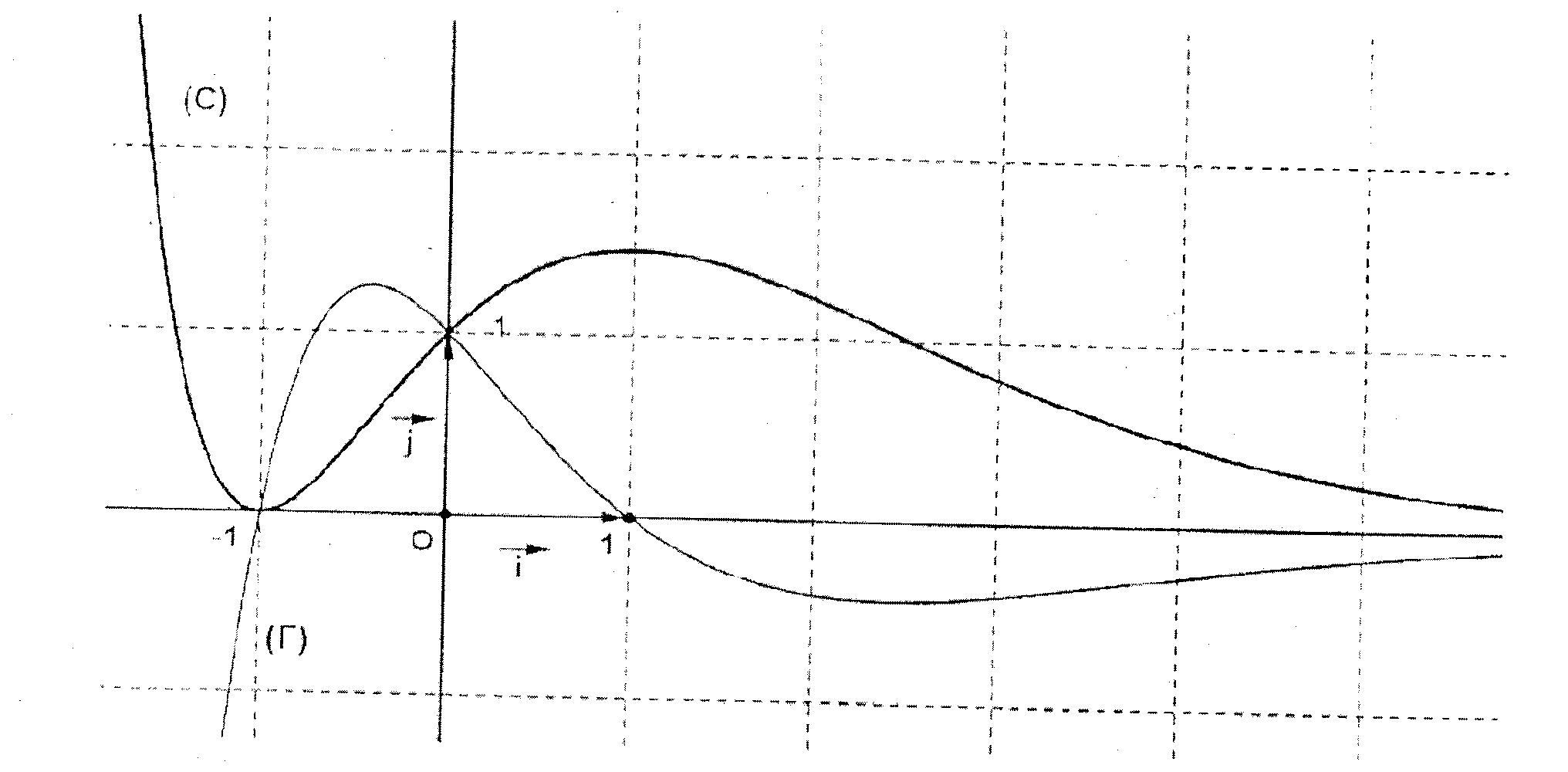 1) Reconnaître la courbe représentative de  et celte de .2) Déterminer  3) Calculer  l’aire 𝒜 de la partie  du plan limitée par la courbe de f ’, l’axe des abscisses et les droites d’équations x = —1 et x = 0.II) La fonction f est définie sur lit par  b) Déterminer l’aire 𝒜’ de la partie du plan limitée par les courbes (C ) et (Γ) et les droites d’équations x=−1 et x=0.2) Soit g la restriction de f à l’intervalle a) Montrer que g réalise une bijection de sur un intervalle J que l’on précisera.b) Montrer que l’équation g(x) = x admet dans   une solution unique αet que 1,41 <α< 1,42.c) Montrer que g−1 est dérivable en α et que (g−1)’(α)=  (g−1 désigne la fonctionréciproque de g).Exercice 4(5 points)I)Soit g la fonction définie sur par . 
1. Déterminer les limites de g en 0 et .
2. Soit g' la dérivée de g. Montrer que :  ,puis dresser le tableau de variations de g sur . 
3. Calculer g(1) et en déduire le signe de g(x) sur .
II)Soit f la fonction définie sur par : 
      On appelle () la courbe de f dans un repère orthonormal  (unité ). 
1)a)Déterminer la limite de f en .
b) Déterminer la limite de f en 0 ; on remarquera que : . Que peut-on en déduire ? 
2)a) Montrer que pour tout x strictement positif : 
    b)En utilisant les résultats de la partie A, étudier les variations de f sur l'intervalle. 
    c) Dresser le tableau de variations de f sur l'intervalle . 
3)On rappelle que pour tout x de l'intervalle ,  
    Donner les solutions dans l'intervalle de l'équation f(x) = x.
4. Tracer () et la droite d'équation y = x.
5. Interpréter graphiquement le résultat de la question 3.Mathématiques Lycée Ali Bourguiba BemblaMathématiques Lycée Ali Bourguiba Bembla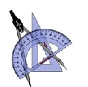 Mr: Chaouch Faouzi  4 ème  tech2   4 ème  tech2   4 ème  tech2 Vendredi  07-03-20123Heures